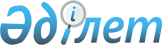 2018-2020 жылдарға арналған Құлсары қаласының, Жаңа-Қаратон кентінің, Жем, Қосшағыл, Қара-Арна ауылдық округтерінің бюджеттері туралыАтырау облысы Жылыой аудандық мәслихатының 2017 жылғы 22 желтоқсандағы № 16-1 шешімі. Атырау облысының Әділет департаментінде 2018 жылғы 12 қаңтарда № 4038 болып тіркелді
      Қазақстан Республикасының 2008 жылғы 4 желтоқсандағы Бюджет кодексінің 9-1 бабына, "Қазақстан Республикасындағы жергілікті мемлекеттік басқару және өзін-өзі басқару туралы" Қазақстан Республикасының 2001 жылғы 23 қаңтардағы Заңының 6 бабының 1 тармағының 1) тармақшасына сәйкес және аудан әкімдігі ұсынған 2018-2020 жылдарға арналған Құлсары қаласының, Жаңа-Қаратон кентінің, Жем, Қосшағыл, Қара-Арна ауылдық округтерінің бюджеттері жобаларын қарап, аудандық мәслихат ШЕШІМ ҚАБЫЛДАДЫ: 
      1. 2018-2020 жылдарға арналған Құлсары қаласының бюджеті тиісінше 1, 2 және 3-қосымшаларға сәйкес, оның ішінде 2018 жылға мынадай көлемде бекітілсін:
      1) кірістер – 1 456 398 мың теңге, оның ішінде:
      салықтық түсімдер – 337 468 мың теңге;
      салықтық емес түсімдер – 32 064 мың теңге; 
      негізгі капиталды сатудан түсетін түсімдер – 0 мың теңге;
      трансферттердің түсімдері – 1 086 866 мың теңге; 
      2) шығындар – 1 456 398 мың теңге;
      3) таза бюджеттік несиелендіру – 0 мың теңге, оның ішінде: 
      бюджеттік несиелер – 0 мың теңге;
      бюджеттік несиелерді өтеу – 0 мың теңге;
      4) қаржы активтерімен операциялар бойынша сальдо – 0 мың теңге, оның ішінде:
      қаржы активтерін сатып алу – 0 мың теңге;
      мемлекеттің қаржы активтерін сатудан түсетін түсімдер - 0 мың теңге;
      5) бюджет тапшылығы (профициті) – - 0 мың теңге;
      6) бюджет тапшылығын қаржыландыру (профицитін пайдалану) - - 0 мың теңге:
      қарыздар түсімі – 0 мың теңге;
      қарыздарды өтеу – 0 мың теңге;
      бюджет қаражатының пайдаланылатын қалдықтары – 0 мың теңге.
      Ескерту. 1-тармаққа өзгерістер енгізілді - Атырау облысы Жылыой аудандық мәслихатының 30.03.2018 № 19-1; 29.06.2018 № 22-1; 20.09.2018 № 26-1; 05.12.2018 № 28-2 шешімдерімен (01.01.2018 бастап қолданысқа енгiзiледi).


      2. 2018-2020 жылдарға арналған Жаңа-Қаратон кентінің бюджеті тиісінше 4, 5 және 6-қосымшаларға сәйкес, оның ішінде 2018 жылға мынадай көлемде бекітілсін:
      1) кірістер – 201 950 мың теңге, оның ішінде:
      салықтық түсімдер – 16 109 мың теңге;
      салықтық емес түсімдер – 544 мың теңге; 
      негізгі капиталды сатудан түсетін түсімдер – 0 мың теңге;
      трансферттердің түсімдері – 185 297 мың теңге;
      2) шығындар – 201 950 мың теңге;
      3) таза бюджеттік несиелендіру – 0 мың теңге, оның ішінде: 
      бюджеттік несиелер – 0 мың теңге;
      бюджеттік несиелерді өтеу – 0 мың теңге;
      4) қаржы активтерімен операциялар бойынша сальдо – 0 мың теңге, оның ішінде:
      қаржы активтерін сатып алу – 0 мың теңге;
      мемлекеттің қаржы активтерін сатудан түсетін түсімдер - 0 мың теңге;
      5) бюджет тапшылығы (профициті) – - 0 мың теңге;
      6) бюджет тапшылығын қаржыландыру (профицитін пайдалану) - - 0 мың теңге:
      қарыздар түсімі – 0 мың теңге;
      қарыздарды өтеу – 0 мың теңге;
      бюджет қаражатының пайдаланылатын қалдықтары – 0 мың теңге.
      Ескерту. 2-тармаққа өзгерістер енгізілді - Атырау облысы Жылыой аудандық мәслихатының 30.03.2018 № 19-1; 05.12.2018 № 28-2 шешімдерімен (01.01.2018 бастап қолданысқа енгiзiледi).


      3. 2018-2020 жылдарға арналған Жем ауылдық округінің бюджеті тиісінше 7, 8 және 9-қосымшаларға сәйкес, оның ішінде 2018 жылға мынадай көлемде бекітілсін:
      1) кірістер – 80 772 мың теңге, оның ішінде:
      салықтық түсімдер – 6 922 мың теңге;
      салықтық емес түсімдер – 917 мың теңге; 
      негізгі капиталды сатудан түсетін түсімдер – 0 мың теңге;
      трансферттердің түсімдері – 72 933 мың теңге;
      2) шығындар – 80 772 мың теңге;
      3) таза бюджеттік несиелендіру – 0 мың теңге, оның ішінде: 
      бюджеттік несиелер – 0 мың теңге;
      бюджеттік несиелерді өтеу – 0 мың теңге;
      4) қаржы активтерімен операциялар бойынша сальдо – 0 мың теңге, оның ішінде:
      қаржы активтерін сатып алу – 0 мың теңге;
      мемлекеттің қаржы активтерін сатудан түсетін түсімдер - 0 мың теңге;
      5) бюджет тапшылығы (профициті) – - 0 мың теңге;
      6) бюджет тапшылығын қаржыландыру (профицитін пайдалану) - - 0 мың теңге:
      қарыздар түсімі – 0 мың теңге;
      қарыздарды өтеу – 0 мың теңге;
      бюджет қаражатының пайдаланылатын қалдықтары – 0 мың теңге.
      Ескерту. 3-тармаққа өзгерістер енгізілді - Атырау облысы Жылыой аудандық мәслихатының 30.03.2018 № 19-1; 20.09.2018 № 26-1; 05.12.2018 № 28-2 шешімдерімен (01.01.2018 бастап қолданысқа енгiзiледi).


      4. 2018-2020 жылдарға арналған Қосшағыл ауылдық округінің бюджеті тиісінше 10, 11 және 12-қосымшаларға сәйкес, оның ішінде 2018 жылға мынадай көлемде бекітілсін:
      1) кірістер – 119 768 мың теңге, оның ішінде:
      салықтық түсімдер – 11 814 мың теңге;
      салықтық емес түсімдер – 1 370 мың теңге; 
      негізгі капиталды сатудан түсетін түсімдер – 0 мың теңге;
      трансферттердің түсімдері – 106 584 мың теңге;
      2) шығындар – 119 768 мың теңге;
      3) таза бюджеттік несиелендіру – 0 мың теңге, оның ішінде: 
      бюджеттік несиелер – 0 мың теңге;
      бюджеттік несиелерді өтеу – 0 мың теңге;
      4) қаржы активтерімен операциялар бойынша сальдо – 0 мың теңге, оның ішінде:
      қаржы активтерін сатып алу – 0 мың теңге;
      мемлекеттің қаржы активтерін сатудан түсетін түсімдер - 0 мың теңге;
      5) бюджет тапшылығы (профициті) – - 0 мың теңге;
      6) бюджет тапшылығын қаржыландыру (профицитін пайдалану) - - 0 мың теңге:
      қарыздар түсімі – 0 мың теңге;
      қарыздарды өтеу – 0 мың теңге;
      бюджет қаражатының пайдаланылатын қалдықтары – 0 мың теңге.
      Ескерту. 4-тармаққа өзгерістер енгізілді - Атырау облысы Жылыой аудандық мәслихатының 30.03.2018 № 19-1; 20.09.2018 № 26-1; 05.12.2018 № 28-2 шешімдерімен (01.01.2018 бастап қолданысқа енгiзiледi).


      5. 2018-2020 жылдарға арналған Қара-Арна ауылдық округінің бюджеті тиісінше 13, 14 және 15-қосымшаларға сәйкес, оның ішінде 2018 жылға мынадай көлемде бекітілсін:
      1) кірістер – 78 556 мың теңге, оның ішінде:
      салықтық түсімдер – 5 523 мың теңге;
      салықтық емес түсімдер – 715 мың теңге; 
      негізгі капиталды сатудан түсетін түсімдер – 0 мың теңге;
      трансферттердің түсімдері – 72 318 мың теңге;
      2) шығындар – 78 556 мың теңге;
      3) таза бюджеттік несиелендіру – 0 мың теңге, оның ішінде: 
      бюджеттік несиелер – 0 мың теңге;
      бюджеттік несиелерді өтеу – 0 мың теңге;
      4) қаржы активтерімен операциялар бойынша сальдо – 0 мың теңге, оның ішінде:
      қаржы активтерін сатып алу – 0 мың теңге;
      мемлекеттің қаржы активтерін сатудан түсетін түсімдер - 0 мың 
      теңге;
      5) бюджет тапшылығы (профициті) – - 0 мың теңге;
      6) бюджет тапшылығын қаржыландыру (профицитін пайдалану) - - 0 мың теңге;
      қарыздар түсімі – 0 мың теңге;
      қарыздарды өтеу – 0 мың теңге;
      бюджет қаражатының пайдаланылатын қалдықтары – 0 мың теңге.
      Ескерту. 5-тармаққа өзгерістер енгізілді - Атырау облысы Жылыой аудандық мәслихатының 30.03.2018 № 19-1; 05.12.2018 № 28-2 шешімдерімен (01.01.2018 бастап қолданысқа енгiзiледi).


      6. Аудандық бюджеттен қала, кент, ауылдық округтер бюджеттеріне берілетін субвенциялар көлемдері 2018 жылға 1 004 364 мың теңге сомасында, оның ішінде:
      Құлсары қаласына – 631 750 мың теңге;
      Жаңа-Қаратон кентіне – 183 198 мың теңге;
      Жем ауылдық округіне – 61 095 мың теңге;
      Қосшағыл ауылдық округіне – 69 940 мың теңге;
      Қара-Арна ауылдық округіне – 58 381 мың теңге көзделсін;
      Аудандық бюджеттен қала, кент, ауылдық округтер бюджеттеріне келесі көлемдерде:
      білім беру ұйымдарын ағымдағы ұстауға – 9 207 мың теңге;
      білім беру ұйымдарын күрделі жөндеуге – 141 061 мың теңге;
      қысқы мерзімге дайындық жұмыстарын жүргізу үшін – 62 450 мың
      теңге;
      жалпы сипаттағы мемлекеттік қызметтерге – 29 386 мың теңге ағымдағы нысаналы трансферттер көзделгені ескерілсін.
      Аудандық бюджеттен қала, кент, ауылдық округтер бюджеттеріне өңірлерді дамытудың 2020 жылға дейінгі бағдарламасы шеңберінде өңірлерді экономикалық дамытуға жәрдемдесу бойынша шараларды іске асыруға - 27 001 мың теңге нысаналы даму трансферттер көзделгені ескерілсін.
      Ескерту. 6-тармаққа өзгерістер енгізілді - Атырау облысы Жылыой аудандық мәслихатының 30.03.2018 № 19-1 шешімімен (01.01.2018 бастап қолданысқа енгiзiледi).


      7. Аудандық бюджеттен қала, кент, ауылдық округтер бюджеттеріне берілетін субвенциялар көлемдері 2019 жылға 1 012 196 мың теңге сомасында, оның ішінде:
      Құлсары қаласына – 640 263 мың теңге;
      Жаңа-Қаратон кентіне – 182 829 мың теңге;
      Жем ауылдық округіне – 61 063 мың теңге;
      Қосшағыл ауылдық округіне – 70 528 мың теңге;
      Қара-Арна ауылдық округіне – 57 513 мың теңге көзделсін. 
      8. Аудандық бюджеттен қала, кент, ауылдық округтер бюджеттеріне берілетін субвенциялар көлемдері 2020 жылға 1 015 303 мың теңге сомасында, оның ішінде:
      Құлсары қаласына – 644 425 мың теңге;
      Жаңа-Қаратон кентіне – 183 560 мың теңге;
      Жем ауылдық округіне – 61 123 мың теңге;
      Қосшағыл ауылдық округіне – 70 183 мың теңге;
      Қара-Арна ауылдық округіне – 56 012 мың теңге көзделсін. 
      9. 2018 жылға азаматтық қызметшілер болып табылатын және ауылдық елдi мекендерде жұмыс iстейтiн әлеуметтiк қамсыздандыру, бiлiм беру, мәдениет және спорт саласындағы мамандарға, сондай-ақ жергілікті бюджеттерден қаржыландырылатын мемлекеттік ұйымдарда жұмыс істейтін аталған мамандарға қызметтiң осы түрлерiмен қалалық жағдайда айналысатын мамандардың мөлшерлемелерімен салыстырғанда кемiнде жиырма бес пайызға жоғарылатылған айлықақылар мен тарифтiк мөлшерлемелер белгіленсін.
      10. Осы шешімнің орындалуын бақылау аудандық мәслихаттың бюджет, қаржы, экономика және кәсіпкерлікті дамыту мәселелері жөніндегі тұрақты комиссиясына (Ү. Жақашев) жүктелсін.
      11. Осы шешім 2018 жылдың 1 қаңтарынан бастап қолданысқа енгiзiледi. 2018 жылға арналған Құлсары қаласының нақтыланған бюджеті
      Ескерту. 1-қосымша жаңа редакцияда - Атырау облысы Жылыой аудандық мәслихатының 05.12.2018 № 28-2 шешімімен (01.01.2018 бастап қолданысқа енгiзiледi). 2019 жылға арналған Құлсары қаласының бюджеті 2020 жылға арналған Құлсары қаласының бюджеті 2018 жылға арналған Жаңа-Қаратон кентінің нақтыланған бюджеті
      Ескерту. 4-қосымша жаңа редакцияда - Атырау облысы Жылыой аудандық мәслихатының 05.12.2018 № 28-2 шешімімен (01.01.2018 бастап қолданысқа енгiзiледi). 2019 жылға арналған Жаңа-Қаратон кентінің бюджеті 2020 жылға арналған Жаңа-Қаратон кентінің бюджеті 2018 жылға арналған Жем ауылдық округінің нақтыланған бюджеті
      Ескерту. 7-қосымша жаңа редакцияда - Атырау облысы Жылыой аудандық мәслихатының 05.12.2018 № 28-2 шешімімен (01.01.2018 бастап қолданысқа енгiзiледi). 2019 жылға арналған Жем ауылдық округінің бюджеті 2020 жылға арналған Жем ауылдық округінің бюджеті 2018 жылға арналған Қосшағыл ауылдық округінің нақтыланған бюджеті
      Ескерту. 10-қосымша жаңа редакцияда - Атырау облысы Жылыой аудандық мәслихатының 05.12.2018 № 28-2 шешімімен (01.01.2018 бастап қолданысқа енгiзiледi). 2019 жылға арналған Қосшағыл ауылдық округінің бюджеті 2020 жылға арналған Қосшағыл ауылдық округінің бюджеті 2018 жылға арналған Қара-Арна ауылдық округінің нақтыланған бюджеті
      Ескерту. 13-қосымша жаңа редакцияда - Атырау облысы Жылыой аудандық мәслихатының 05.12.2018 № 28-2 шешімімен (01.01.2018 бастап қолданысқа енгiзiледi). 2019 жылға арналған Қара-Арна ауылдық округінің бюджеті 2020 жылға арналған Қара-Арна ауылдық округінің бюджеті
					© 2012. Қазақстан Республикасы Әділет министрлігінің «Қазақстан Республикасының Заңнама және құқықтық ақпарат институты» ШЖҚ РМК
				
      Аудандық мәслихаттың
XVI сессиясының төрағасы

Х. Жамалов

      Аудандық мәслихат хатшысы

М. Кенғанов
"2018-2020 жылдарға арналған Құлсары қаласының, Жаңа-Қаратон кентінің, Жем, Қосшағыл, Қара-Арна ауылдық округтерінің бюджеттері туралы" аудандық мәслихаттың 2017 жылғы 22 желтоқсандағы № 16- 1 шешіміне 1 - қосымша
Санаты
Санаты
Санаты
Санаты
Сомасы (мың теңге)
Сыныбы 
Сыныбы 
Сыныбы 
Сомасы (мың теңге)
Ішкі сыныбы
Ішкі сыныбы
Сомасы (мың теңге)
А т а у ы
I . Кірістер
1 456 398
1
Салықтық түсiмдер
337 468
01
Табыс салығы
169 946
2
Жеке табыс салығы
169 946
04
Меншiкке салынатын салықтар
166 601
1
Мүлікке салынатын салықтар
2971
3
Жер салығы
11196
4
Көлік құралдарына салынатын салық
152434
05
Тауарларға, жұмыстарға және қызметтерге салынатын iшкi салықтар
921
4
Кәсіпкерлік және кәсіби қызметті жүргізгені үшін алынатын алымдар
921
2
Салықтық емес түсiмдер
32064
01
Мемлекеттік меншіктен түсетін кірістер
3478
5
Мемлекет меншігіндегі мүлікті жалға беруден түсетін кірістер
3478
06
Басқа да салықтық емес түсiмдер 
28586
1
Басқа да салықтық емес түсiмдер 
28586
4
Трансферттер түсімдері
1086866
02
Мемлекеттік басқарудың жоғары тұрған органдарынан түсетін трансферттер
1086866
3
Аудандардың (облыстық маңызы бар қаланың) бюджетінен трансферттер
1086866
Функционалдық топ
Функционалдық топ
Функционалдық топ
Функционалдық топ
Сомасы

(мың теңге)
Бюджеттік бағдарламалардың әкімшісі
Бюджеттік бағдарламалардың әкімшісі
Бюджеттік бағдарламалардың әкімшісі
Сомасы

(мың теңге)
Бағдарлама
Бағдарлама
Сомасы

(мың теңге)
А т а у ы
II. Шығындар
1 456 398
01
Жалпы сипаттағы мемлекеттік қызметтер
274 553
124
Аудандық маңызы бар қала, кент, ауыл, ауылдық округ әкімінің аппараты
274 553
001
Аудандық маңызы бар қаланың, кент, ауыл, ауылдық округ әкімінің қызметін қамтамасыз ету жөніндегі қызметтер
102 142
022
Мемлекеттік органдардың күрделі шығыстары
2 390
032
Ведомстволық бағыныстағы мемлекеттік мекемелерінің және ұйымдарының күрделі шығыстары
170 021
04
Білім беру
769832
124
Аудандық маңызы бар қала, кент, ауыл, ауылдық округ әкімінің аппараты
769832
004
Мектепке дейінгі тәрбиелеу және оқыту және мектепке дейінгі тәрбиелеу және оқыту ұйымдарында медициналық қызмет көрсетуді ұйымдастыру 
769832
07
Тұрғын үй – коммуналдық шаруашылық 
324751
124
Аудандық маңызы бар қала, кент, ауыл, ауылдық округ әкімінің аппараты
324 751
008
Елді мекендердегі көшелерді жарықтандыру
40630
009
Елді мекендердің санитариясын қамтамасыз ету
107404
011
Елді мекендерді абаттандыру мен көгалдандыру
176717
08
Мәдениет, спорт, туризм және ақпараттық кеңістік
7007
124
Аудандық маңызы бар қала, кент, ауыл, ауылдық округ әкімінің аппараты
7007
006
Жергілікті деңгейде мәдени-демалыс жұмыстарын қолдау
7007
13
Басқалар 
80255
124
Аудандық маңызы бар қала, кент, ауыл, ауылдық округ әкімінің аппараты
80255
040
Өңірлерді дамытудың 2020 жылға дейінгі бағдарламасы шеңберінде өңірлерді экономикалық дамытуға жәрдемдесу бойынша шараларды іске асыруға ауылдық елді мекендерді жайластыруды шешуге арналған іс-шараларды іске асыру
80255 "2018-2020 жылдарға арналған Құлсары қаласының, Жаңа-Қаратон кентінің, Жем, Қосшағыл, Қара-Арна ауылдық округтерінің бюджеттері туралы" аудандық мәслихаттың 2017 жылғы 22 желтоқсандағы № 16-1 шешіміне 2- қосымша
Санаты
Санаты
Санаты
Санаты
Сомасы, мың теңге
Сыныбы 
Сыныбы 
Сыныбы 
Сомасы, мың теңге
Ішкі сыныбы
Ішкі сыныбы
Сомасы, мың теңге
А т а у ы
I. Кірістер
996 524
1
Салықтық түсімдер
350045
01
Табыс салығы
277501
2
Жеке табыс салығы
277501
04
Меншікке салынатын салықтар
71192
1
Мүлікке салынатын салықтар
5087
3
Жер салығы
13177
4
Көлік құралдарына салынатын салық
52928
05
Тауарларға, жұмыстарға және қызметтерге салынатын ішкі салықтар
1352
4
Кәс іпкерлік және кәсіби қызметті жүргізгені үшін алынатын алымдар
1352
2
Салықтық емес түсімдер
6216
01
Мемлекеттік меншіктен түсетін кірістер
5898
5
Мемлекет меншігіндегі мүлікті жалға беруден түсетін кірістер
5898
04
Мемлекеттік бюджеттен қаржыландырылатын, сондай-ақ Қазақстан Республикасы Ұлттық Банкінің бюджетінен (шығыстар сметасынан) ұсталатын және қаржыландырылатын мемлекеттік мекемелер салатын айыппұлдар, өсімпұлдар, санкциялар, өндіріп алулар
318
1
Мұнай секторы ұйымдарынан түсетін түсімдерді қоспағанда, мемлекеттік бюджеттен қаржыландырылатын, сондай-ақ Қазақстан Республикасы Ұлттық Банкінің бюджетінен (шығыстар сметасынан) ұсталатын және қаржыландырылатын мемлекеттік мекемелер салатын айыппұлдар, өсімпұлдар, санкциялар, өндіріп алулар
318
4
Трансферттер түсімдері
640 263
02
Мемлекеттік басқарудың жоғары тұрған органдарынан түсетін трансферттер
640 263
3
Аудандардың (облыстық маңызы бар қаланың) бюджетінен трансферттер
640 263
Функционалдық топ
Функционалдық топ
Функционалдық топ
Функционалдық топ
Сомасы, мың теңге
Бюджеттік бағдарламалардың әкімшісі
Бюджеттік бағдарламалардың әкімшісі
Бюджеттік бағдарламалардың әкімшісі
Сомасы, мың теңге
Бағдарлама
Бағдарлама
Сомасы, мың теңге
А т а у ы
II. Шығындар
996524
01
Жалпы сипаттағы мемлекеттік қызметтер
53117
124
Аудандық маңызы бар қала, кент, ауыл, ауылдық округ әкімінің аппараты
53117
001
Аудандық маңызы бар қаланың, кент, ауыл, ауылдық округ әкімінің қызметін қамтамасыз ету жөніндегі қызметтер
53117
04
Білім беру
763216
124
Аудандық маңызы бар қала, кент, ауыл, ауылдық округ әкімінің аппараты
763216
004
Мектепке дейінгі тәрбиелеу және оқыту және мектепке дейінгі тәрбиелеу және оқыту ұйымдарында медициналық қызмет көрсетуді ұйымдастыру 
763216
07
Тұрғын үй – коммуналдық шаруашылық 
175000
124
Аудандық маңызы бар қала, кент, ауыл, ауылдық округ әкімінің аппараты
175000
008
Елді мекендердегі көшелерді жарықтандыру
45000
009
Елді мекендердің санитариясын қамтамасыз ету
85000
011
Елді мекендерді абаттандыру мен көгалдандыру
45000
08
Мәдениет, спорт, туризм және ақпараттық кеңістік
5191
124
Аудандық маңызы бар қала, кент, ауыл, ауылдық округ әкімінің аппараты
5191
006
Жергілікті деңгейде мәдени-демалыс жұмыстарын қолдау
5191"2018-2020 жылдарға арналған Құлсары қаласының, Жаңа-Қаратон кентінің, Жем, Қосшағыл, Қара-Арна ауылдық округтерінің бюджеттері туралы" аудандық мәслихаттың 2017 жылғы 22 желтоқсандағы № 16- 1 шешіміне 3-қосымша
Санаты
Санаты
Санаты
Санаты
Сомасы, мың теңге
Сыныбы 
Сыныбы 
Сыныбы 
Сомасы, мың теңге
Ішкі сыныбы
Ішкі сыныбы
Сомасы, мың теңге
А т а у ы
I. Кірістер
1001820
1
Салықтық түсімдер
350878
01
Табыс салығы
276475
2
Жеке табыс салығы
276475
04
Меншікке салынатын салықтар
72728
1
Мүлікке салынатын салықтар
3600
3
Жер салығы
16200
4
Көлік құралдарына салынатын салық
52928
05
Тауарларға, жұмыстарға және қызметтерге салынатын ішкі салықтар
1675
4
Кәс іпкерлік және кәсіби қызметті жүргізгені үшін алынатын алымдар
1675
2
Салықтық емес түсімдер
6517
01
Мемлекеттік меншіктен түсетін кірістер
6245
5
Мемлекет меншігіндегі мүлікті жалға беруден түсетін кірістер
6245
04
Мемлекеттік бюджеттен қаржыландырылатын, сондай-ақ Қазақстан Республикасы Ұлттық Банкінің бюджетінен (шығыстар сметасынан) ұсталатын және қаржыландырылатын мемлекеттік мекемелер салатын айыппұлдар, өсімпұлдар, санкциялар, өндіріп алулар
272
1
Мұнай секторы ұйымдарынан түсетін түсімдерді қоспағанда, мемлекеттік бюджеттен қаржыландырылатын, сондай-ақ Қазақстан Республикасы Ұлттық Банкінің бюджетінен (шығыстар сметасынан) ұсталатын және қаржыландырылатын мемлекеттік мекемелер салатын айыппұлдар, өсімпұлдар, санкциялар, өндіріп алулар
272
4
Трансферттер түсімдері
644425
02
Мемлекеттік басқарудың жоғары тұрған органдарынан түсетін трансферттер
644425
3
Аудандардың (облыстық маңызы бар қаланың) бюджетінен трансферттер
644425
Функционалдық топ
Функционалдық топ
Функционалдық топ
Функционалдық топ
Сомасы, мың теңге
Бюджеттік бағдарламалардың әкімшісі
Бюджеттік бағдарламалардың әкімшісі
Бюджеттік бағдарламалардың әкімшісі
Сомасы, мың теңге
Бағдарлама
Бағдарлама
Сомасы, мың теңге
А т а у ы
II. Шығындар
1001820
01
Жалпы сипаттағы мемлекеттік қызметтер
53288
124
Аудандық маңызы бар қала, кент, ауыл, ауылдық округ әкімінің аппараты
53288
001
Аудандық маңызы бар қаланың, кент, ауыл, ауылдық округ әкімінің қызметін қамтамасыз ету жөніндегі қызметтер
53288
04
Білім беру
766323
124
Аудандық маңызы бар қала, кент, ауыл, ауылдық округ әкімінің аппараты
766323
004
Мектепке дейінгі тәрбиелеу және оқыту және мектепке дейінгі тәрбиелеу және оқыту ұйымдарында медициналық қызмет көрсетуді ұйымдастыру 
766323
07
Тұрғын үй – коммуналдық шаруашылық 
177000
124
Аудандық маңызы бар қала, кент, ауыл, ауылдық округ әкімінің аппараты
177000
008
Елді мекендердегі көшелерді жарықтандыру
45000
009
Елді мекендердің санитариясын қамтамасыз ету
87000
011
Елді мекендерді абаттандыру мен көгалдандыру
45000
08
Мәдениет, спорт, туризм және ақпараттық кеңістік
5209
124
Аудандық маңызы бар қала, кент, ауыл, ауылдық округ әкімінің аппараты
5209
006
Жергілікті деңгейде мәдени-демалыс жұмыстарын қолдау
5209"2018-2020 жылдарға арналған Құлсары қаласының, Жаңа-Қаратон кентінің, Жем, Қосшағыл, Қара-Арна ауылдық округтерінің бюджеттері туралы" аудандық мәслихаттың 2017 жылғы 22 желтоқсандағы № 16-1 шешіміне 4-қосымша
Санаты
Санаты
Санаты
Санаты
Сомасы (мың теңге)
Сыныбы 
Сыныбы 
Сыныбы 
Сомасы (мың теңге)
Ішкі сыныбы
Ішкі сыныбы
Сомасы (мың теңге)
А т а у ы
I. Кірістер
201 950
1
Салықтық түсімдер
16 109
01
Табыс салығы
5 201
2
Жеке табыс салығы
5 201
04
Меншікке салынатын салықтар
10 908
1
Мүлікке салынатын салықтар
400
3
Жер салығы
800
4
Көлік құралдарына салынатын салық
9708
2
Салықтық емес түсімдер
544
01
Мемлекеттік меншіктен түсетін кірістер
127
5
Мемлекет меншігіндегі мүлікті жалға беруден түсетін кірістер
127
06
Басқа да салықтық емес түсiмдер 
417
1
Басқа да салықтық емес түсiмдер 
417
4
Трансферттер түсімдері
185297
02
Мемлекеттік басқарудың жоғары тұрған органдарынан түсетін трансферттер
185297
3
Аудандардың (облыстық маңызы бар қаланың) бюджетінен трансферттер
185297
Функционалдық топ
Функционалдық топ
Функционалдық топ
Функционалдық топ
Сомасы

(мың теңге)
Бюджеттік бағдарламалардың әкімшісі
Бюджеттік бағдарламалардың әкімшісі
Бюджеттік бағдарламалардың әкімшісі
Сомасы

(мың теңге)
Бағдарлама
Бағдарлама
Сомасы

(мың теңге)
А т а у ы
II. Шығындар
201 950
01
Жалпы сипаттағы мемлекеттік қызметтер
56 215
124
Аудандық маңызы бар қала, кент, ауыл, ауылдық округ әкімінің аппараты
56 215
001
Аудандық маңызы бар қаланың, кент, ауыл, ауылдық округ әкімінің қызметін қамтамасыз ету жөніндегі қызметтер
44 801
022
Мемлекеттік органдардың күрделі шығыстары
2 414
032
Ведомстволық бағыныстағы мемлекеттік мекемелерінің және ұйымдарының күрделі шығыстары
9 000
04
Білім беру
98021
124
Аудандық маңызы бар қала, кент, ауыл, ауылдық округ әкімінің аппараты
98021
004
Мектепке дейінгі тәрбиелеу және оқыту және мектепке дейінгі тәрбиелеу және оқыту ұйымдарында медициналық қызмет көрсетуді ұйымдастыру 
98021
07
Тұрғын үй – коммуналдық шаруашылық 
42036
124
Аудандық маңызы бар қала, кент, ауыл, ауылдық округ әкімінің аппараты
42036
008
Елді мекендердегі көшелерді жарықтандыру
19285
009
Елді мекендердің санитариясын қамтамасыз ету
10600
011
Елді мекендерді абаттандыру мен көгалдандыру
12151
13
Басқалар 
5678
124
Аудандық маңызы бар қала, кент, ауыл, ауылдық округ әкімінің аппараты
5678
040
Өңірлерді дамытудың 2020 жылға дейінгі бағдарламасы шеңберінде өңірлерді экономикалық дамытуға жәрдемдесу бойынша шараларды іске асыруға ауылдық елді мекендерді жайластыруды шешуге арналған іс-шараларды іске асыру
5678"2018-2020 жылдарға арналған Құлсары қаласының Жаңа-Қаратон кентінің, Жем, Қосшағыл, Қара-Арна ауылдық округтерінің бюджеттері туралы" аудандық мәслихаттың 2017 жылғы 22 желтоқсандағы № 16- 1 шешіміне 5-қосымша
Санаты
Санаты
Санаты
Санаты
Сомасы мың теңге
Сыныбы 
Сыныбы 
Сыныбы 
Сомасы мың теңге
Ішкі сыныбы
Ішкі сыныбы
Сомасы мың теңге
А т а у ы
I. Кірістер
206014
1
Салықтық түсімдер
23065
01
Табыс салығы
8800
2
Жеке табыс салығы
8800
04
Меншікке салынатын салықтар
14265
1
Мүлікке салынатын салықтар
440
3
Жер салығы
2529
4
Көлік құралдарына салынатын салық
11296
2
Салықтық емес түсімдер
120
01
 Мемлекеттік меншіктен түсетін кірістер
120
5
Мемлекет меншігіндегі мүлікті жалға беруден түсетін кірістер
120
4
Трансферттер түсімдері
182829
02
Мемлекеттік басқарудың жоғары тұрған органдарынан түсетін трансферттер
182829
3
Аудандардың (облыстық маңызы бар қаланың) бюджетінен трансферттер
182829
Функционалдық топ
Функционалдық топ
Функционалдық топ
Функционалдық топ
Сомасы, мың теңге
Бюджеттік бағдарламалардың әкімшісі
Бюджеттік бағдарламалардың әкімшісі
Бюджеттік бағдарламалардың әкімшісі
Сомасы, мың теңге
Бағдарлама
Бағдарлама
Сомасы, мың теңге
А т а у ы
II. Шығындар
206014
01
Жалпы сипаттағы мемлекеттік қызметтер
30374
124
Аудандық маңызы бар қала, кент, ауыл, ауылдық округ әкімінің аппараты
30374
001
Аудандық маңызы бар қаланың, кент, ауыл, ауылдық округ әкімінің қызметін қамтамасыз ету жөніндегі қызметтер
30374
04
Білім беру
126865
124
Аудандық маңызы бар қала, кент, ауыл, ауылдық округ әкімінің аппараты
126865
004
Мектепке дейінгі тәрбиелеу және оқыту және мектепке дейінгі тәрбиелеу және оқыту ұйымдарында медициналық қызмет көрсетуді ұйымдастыру 
126865
07
Тұрғын үй – коммуналдық шаруашылық 
42859
124
Аудандық маңызы бар қала, кент, ауыл, ауылдық округ әкімінің аппараты
42859
008
Елді мекендердегі көшелерді жарықтандыру
18058
009
Елді мекендердің санитариясын қамтамасыз ету
16801
011
Елді мекендерді абаттандыру мен көгалдандыру
8000
13
Басқалар 
5916
124
Аудандық маңызы бар қала, кент, ауыл, ауылдық округ әкімінің аппараты
5916
040
Өңірлерді дамытудың 2020 жылға дейінгі бағдарламасы шеңберінде өңірлерді экономикалық дамытуға жәрдемдесу бойынша шараларды іске асыруға ауылдық елді- мекендерді жайластыруды шешуге арналған іс-шараларды іске асыру
5916"2018-2020 жылдарға арналған Құлсары қаласының, Жаңа-Қаратон кентінің, Жем, Қосшағыл, Қара-Арна ауылдық округтерінің бюджеттері туралы" аудандық мәслихаттың 2017 жылғы 22 желтоқсандағы № 16- 1 шешіміне 6-қосымша
Санаты
Санаты
Санаты
Санаты
Сомасы, мың теңге
Сыныбы 
Сыныбы 
Сыныбы 
Сомасы, мың теңге
Ішкі сыныбы
Ішкі сыныбы
Сомасы, мың теңге
А т а у ы
I. Кірістер
206745
1
Салықтық түсімдер
23065
01
Табыс салығы
8800
2
Жеке табыс салығы
8800
04
Меншікке салынатын салықтар
14265
1
Мүлікке салынатын салықтар
440
3
Жер салығы
2529
4
Көлік құралдарына салынатын салық
11296
2
Салықтық емес түсімдер
120
01
Мемлекеттік меншіктен түсетін кірістер
120
5
Мемлекет меншігіндегі мүлікті жалға беруден түсетін кірістер
120
4
Трансферттер түсімдері
183560
02
Мемлекеттік басқарудың жоғары тұрған органдарынан түсетін трансферттер
183560
3
Аудандардың (облыстық маңызы бар қаланың) бюджетінен трансферттер
183560
Функционалдық топ
Функционалдық топ
Функционалдық топ
Функционалдық топ
Сомасы, мың теңге
Бюджеттік бағдарламалардың әкімшісі
Бюджеттік бағдарламалардың әкімшісі
Бюджеттік бағдарламалардың әкімшісі
Сомасы, мың теңге
Бағдарлама
Бағдарлама
Сомасы, мың теңге
А т а у ы
II. Шығындар
206745
01
Жалпы сипаттағы мемлекеттік қызметтер
31105
124
Аудандық маңызы бар қала, кент, ауыл, ауылдық округ әкімінің аппараты
31105
001
Аудандық маңызы бар қаланың, кент, ауыл, ауылдық округ әкімінің қызметін қамтамасыз ету жөніндегі қызметтер
31105
04
Білім беру
126865
124
Аудандық маңызы бар қала, кент, ауыл, ауылдық округ әкімінің аппараты
126865
004
Мектепке дейінгі тәрбиелеу және оқыту және мектепке дейінгі тәрбиелеу және оқыту ұйымдарында медициналық қызмет көрсетуді ұйымдастыру 
126865
07
Тұрғын үй – коммуналдық шаруашылық 
42859
124
Аудандық маңызы бар қала, кент, ауыл, ауылдық округ әкімінің аппараты
42859
008
Елді мекендердегі көшелерді жарықтандыру
18058
009
Елді мекендердің санитариясын қамтамасыз ету
16801
011
Елді мекендерді абаттандыру мен көгалдандыру
8000
13
Басқалар 
5916
124
Аудандық маңызы бар қала, кент, ауыл, ауылдық округ әкімінің аппараты
5916
040
Өңірлерді дамытудың 2020 жылға дейінгі бағдарламасы шеңберінде өңірлерді экономикалық дамытуға жәрдемдесу бойынша шараларды іске асыруға ауылдық елді- мекендерді жайластыруды шешуге арналған іс-шараларды іске асыру
5916"2018-2020 жылдарға арналған Құлсары қаласының, Жаңа-Қаратон кентінің, Жем, Қосшағыл, Қара-Арна ауылдық округтерінің бюджеттері туралы" аудандық мәслихаттың 2017 жылғы 22 желтоқсандағы № 16- 1 шешіміне 7-қосымша
Санаты
Санаты
Санаты
Санаты
Сомасы (мың теңге)
Сыныбы 
Сыныбы 
Сыныбы 
Сомасы (мың теңге)
Ішкі сыныбы
Ішкі сыныбы
Сомасы (мың теңге)
А т а у ы
I. Кірістер
80 772
1
Салықтық түсімдер
6 922
01
Табыс салығы
1 199
2
Жеке табыс салығы
1 199
04
Меншікке салынатын салықтар
5 723
1
Мүлікке салынатын салықтар
97
3
Жер салығы
378
4
Көлік құралдарына салынатын салық
5248
2
Салықтық емес түсімдер
917
01
Мемлекеттік меншіктен түсетін кірістер
446
5
Мемлекет меншігіндегі мүлікті жалға беруден түсетін кірістер
446
06
Басқа да салықтық емес түсiмдер 
471
1
Басқа да салықтық емес түсiмдер 
471
4
Трансферттер түсімдері
72933
02
Мемлекеттік басқарудың жоғары тұрған органдарынан түсетін трансферттер
72933
3
Аудандардың (облыстық маңызы бар қаланың) бюджетінен трансферттер
72933
Функционалдық топ
Функционалдық топ
Функционалдық топ
Функционалдық топ
Сомасы

(мың теңге)
Бюджеттік бағдарламалардың әкімшісі
Бюджеттік бағдарламалардың әкімшісі
Бюджеттік бағдарламалардың әкімшісі
Сомасы

(мың теңге)
Бағдарлама
Бағдарлама
Сомасы

(мың теңге)
А т а у ы
II. Шығындар
80 772
01
Жалпы сипаттағы мемлекеттік қызметтер
31 183
124
Аудандық маңызы бар қала, кент, ауыл, ауылдық округ әкімінің аппараты
31 183
001
Аудандық маңызы бар қаланың, кент, ауыл, ауылдық округ әкімінің қызметін қамтамасыз ету жөніндегі қызметтер
29 751
022
Мемлекеттік органдардың күрделі шығыстары
302
032
Ведомстволық бағыныстағы мемлекеттік мекемелерінің және ұйымдарының күрделі шығыстары
1 130
04
Білім беру
44105
124
Аудандық маңызы бар қала, кент, ауыл, ауылдық округ әкімінің аппараты
44105
004
Мектепке дейінгі тәрбиелеу және оқыту және мектепке дейінгі тәрбиелеу және оқыту ұйымдарында медициналық қызмет көрсетуді ұйымдастыру 
44105
07
Тұрғын үй – коммуналдық шаруашылық 
3600
124
Аудандық маңызы бар қала, кент, ауыл, ауылдық округ әкімінің аппараты
3600
008
Елді мекендердегі көшелерді жарықтандыру
1275
009
Елді мекендердің санитариясын қамтамасыз ету
2325
13
Басқалар 
1884
124
Аудандық маңызы бар қала, кент, ауыл, ауылдық округ әкімінің аппараты
1884
040
Өңірлерді дамытудың 2020 жылға дейінгі бағдарламасы шеңберінде өңірлерді экономикалық дамытуға жәрдемдесу бойынша шараларды іске асыруға ауылдық елді мекендерді жайластыруды шешуге арналған іс-шараларды іске асыру
1884"2018-2020 жылдарға арналған Құлсары қаласының, Жаңа-Қаратон кентінің, Жем, Қосшағыл, Қара-Арна ауылдық округтерінің бюджеттері туралы" аудандық мәслихаттың 2017 жылғы 22 желтоқсандағы № 16- 1 шешіміне 8-қосымша
Санаты
Санаты
Санаты
Санаты
Сомасы мың теңге
Сыныбы 
Сыныбы 
Сыныбы 
Сомасы мың теңге
Ішкі сыныбы
Ішкі сыныбы
Сомасы мың теңге
А т а у ы
I. Кірістер
67414
1
Салықтық түсімдер
6075
01
Табыс салығы
1400
2
Жеке табыс салығы
1400
04
Меншікке салынатын салықтар
4675
1
Мүлікке салынатын салықтар
71
3
Жер салығы
225
4
Көлік құралдарына салынатын салық
4379
2
Салықтық емес түсімдер
276
01
Мемлекеттік меншіктен түсетін кірістер
276
5
Мемлекет меншігіндегі мүлікті жалға беруден түсетін кірістер
276
4
Трансферттер түсімдері
61063
02
Мемлекеттік басқарудың жоғары тұрған органдарынан түсетін трансферттер
61063
3
Аудандардың (облыстық маңызы бар қаланың) бюджетінен трансферттер
61063
Функционалдық топ
Функционалдық топ
Функционалдық топ
Функционалдық топ
Сомасы, мың теңге
Бюджеттік бағдарламалардың әкімшісі
Бюджеттік бағдарламалардың әкімшісі
Бюджеттік бағдарламалардың әкімшісі
Сомасы, мың теңге
Бағдарлама
Бағдарлама
Сомасы, мың теңге
А т а у ы
II. Шығындар
67414
01
Жалпы сипаттағы мемлекеттік қызметтер
18911
124
Аудандық маңызы бар қала, кент, ауыл, ауылдық округ әкімінің аппараты
18911
001
Аудандық маңызы бар қаланың, кент, ауыл, ауылдық округ әкімінің қызметін қамтамасыз ету жөніндегі қызметтер
18911
04
Білім беру
40705
124
Аудандық маңызы бар қала, кент, ауыл, ауылдық округ әкімінің аппараты
40705
004
Мектепке дейінгі тәрбиелеу және оқыту және мектепке дейінгі тәрбиелеу және оқыту ұйымдарында медициналық қызмет көрсетуді ұйымдастыру 
40705
07
Тұрғын үй – коммуналдық шаруашылық 
4600
124
Аудандық маңызы бар қала, кент, ауыл, ауылдық округ әкімінің аппараты
4600
008
Елді мекендердегі көшелерді жарықтандыру
1100
009
Елді мекендердің санитариясын қамтамасыз ету
3500
13
Басқалар 
3198
124
Аудандық маңызы бар қала, кент, ауыл, ауылдық округ әкімінің аппараты
3198
040
Өңірлерді дамытудың 2020 жылға дейінгі бағдарламасы шеңберінде өңірлерді экономикалық дамытуға жәрдемдесу бойынша шараларды іске асыруға ауылдық елді- мекендерді жайластыруды шешуге арналған іс-шараларды іске асыру
3198"2018-2020 жылдарға арналған Құлсары қаласының, Жаңа-Қаратон кентінің, Жем, Қосшағыл, Қара-Арна ауылдық округтерінің бюджеттері туралы" аудандық мәслихаттың 2017 жылғы 22 желтоқсандағы № 16- 1 шешіміне 9 - қосымша
Санаты
Санаты
Санаты
Санаты
Сомасы, мың теңге
Сыныбы 
Сыныбы 
Сыныбы 
Сомасы, мың теңге
Ішкі сыныбы
Ішкі сыныбы
Сомасы, мың теңге
А т а у ы
I. Кірістер
67474
1
Салықтық түсімдер
6075
01
Табыс салығы
1500
2
Жеке табыс салығы
1500
04
Меншікке салынатын салықтар
4575
1
Мүлікке салынатын салықтар
71
3
Жер салығы
225
4
Көлік құралдарына салынатын салық
4279
2
Салықтық емес түсімдер
276
01
Мемлекеттік меншіктен түсетін кірістер
276
5
Мемлекет меншігіндегі мүлікті жалға беруден түсетін кірістер
276
4
Трансферттер түсімдері
61123
02
Мемлекеттік басқарудың жоғары тұрған органдарынан түсетін трансферттер
61123
3
Аудандардың (облыстық маңызы бар қаланың) бюджетінен трансферттер
61123
Функционалдық топ
Функционалдық топ
Функционалдық топ
Функционалдық топ
Сомасы, мың теңге
Бюджеттік бағдарламалардың әкімшісі
Бюджеттік бағдарламалардың әкімшісі
Бюджеттік бағдарламалардың әкімшісі
Сомасы, мың теңге
Бағдарлама
Бағдарлама
Сомасы, мың теңге
А т а у ы
II. Шығындар
67474
01
Жалпы сипаттағы мемлекеттік қызметтер
18971
124
Аудандық маңызы бар қала, кент, ауыл, ауылдық округ әкімінің аппараты
18971
001
Аудандық маңызы бар қаланың, кент, ауыл, ауылдық округ әкімінің қызметін қамтамасыз ету жөніндегі қызметтер
18971
04
Білім беру
40705
124
Аудандық маңызы бар қала, кент, ауыл, ауылдық округ әкімінің аппараты
40705
004
Мектепке дейінгі тәрбиелеу және оқыту және мектепке дейінгі тәрбиелеу және оқыту ұйымдарында медициналық қызмет көрсетуді ұйымдастыру 
40705
07
Тұрғын үй – коммуналдық шаруашылық 
4600
124
Аудандық маңызы бар қала, кент, ауыл, ауылдық округ әкімінің аппараты
4600
008
Елді мекендердегі көшелерді жарықтандыру
1100
009
Елді мекендердің санитариясын қамтамасыз ету
3500
13
Басқалар 
3198
124
Аудандық маңызы бар қала, кент, ауыл, ауылдық округ әкімінің аппараты
3198
040
Өңірлерді дамытудың 2020 жылға дейінгі бағдарламасы шеңберінде өңірлерді экономикалық дамытуға жәрдемдесу бойынша шараларды іске асыруға ауылдық елді- мекендерді жайластыруды шешуге арналған іс-шараларды іске асыру
3198"2018-2020 жылдарға арналған Құлсары қаласының, Жаңа-Қаратон кентінің, Жем, Қосшағыл, Қара-Арна ауылдық округтерінің бюджеттері туралы" аудандық мәслихаттың 2017 жылғы 22 желтоқсандағы № 16- 1 шешіміне 10- қосымша
Санаты
Санаты
Санаты
Санаты
Сомасы (мың теңге)
Сыныбы 
Сыныбы 
Сыныбы 
Сомасы (мың теңге)
Ішкі сыныбы
Ішкі сыныбы
Сомасы (мың теңге)
А т а у ы
I. Кірістер
119 768
1
Салықтық түсімдер
11 814
01
Табыс салығы
4 684
2
Жеке табыс салығы
4 684
04
Меншікке салынатын салықтар
7 130
1
Мүлікке салынатын салықтар
147
3
Жер салығы
283
4
Көлік құралдарына салынатын салық
6700
2
Салықтық емес түсімдер
1370
01
Мемлекеттік меншіктен түсетін кірістер
921
5
Мемлекет меншігіндегі мүлікті жалға беруден түсетін кірістер
921
06
Басқа да салықтық емес түсiмдер 
449
1
Басқа да салықтық емес түсiмдер 
449
4
Трансферттер түсімдері
106584
02
Мемлекеттік басқарудың жоғары тұрған органдарынан түсетін трансферттер
106584
3
Аудандардың (облыстық маңызы бар қаланың) бюджетінен трансферттер
106584
Функционалдық топ
Функционалдық топ
Функционалдық топ
Функционалдық топ
Сомасы

(мың теңге)
Бюджеттік бағдарламалардың әкімшісі
Бюджеттік бағдарламалардың әкімшісі
Бюджеттік бағдарламалардың әкімшісі
Сомасы

(мың теңге)
Бағдарлама
Бағдарлама
Сомасы

(мың теңге)
А т а у ы
II. Шығындар
119 768
01
Жалпы сипаттағы мемлекеттік қызметтер
38 084
124
Аудандық маңызы бар қала, кент, ауыл, ауылдық округ әкімінің аппараты
38 084
001
Аудандық маңызы бар қаланың, кент, ауыл, ауылдық округ әкімінің қызметін қамтамасыз ету жөніндегі қызметтер
34 423
022
Мемлекеттік органдардың күрделі шығыстары
1 564
032
Ведомстволық бағыныстағы мемлекеттік мекемелерінің және ұйымдарының күрделі шығыстары
2 097
04
Білім беру
43835
124
Аудандық маңызы бар қала, кент, ауыл, ауылдық округ әкімінің аппараты
43835
004
Мектепке дейінгі тәрбиелеу және оқыту және мектепке дейінгі тәрбиелеу және оқыту ұйымдарында медициналық қызмет көрсетуді ұйымдастыру 
43835
07
Тұрғын үй – коммуналдық шаруашылық 
6275
124
Аудандық маңызы бар қала, кент, ауыл, ауылдық округ әкімінің аппараты
6275
008
Елді мекендердегі көшелерді жарықтандыру
1685
009
Елді мекендердің санитариясын қамтамасыз ету
3800
011
Елді мекендерді абаттандыру мен көгалдандыру
790
08
Мәдениет, спорт, туризм және ақпараттық кеңістік
29536
124
Аудандық маңызы бар қала, кент, ауыл, ауылдық округ әкімінің аппараты
29536
006
Жергілікті деңгейде мәдени-демалыс жұмыстарын қолдау
29536
13
Басқалар 
2038
124
Аудандық маңызы бар қала, кент, ауыл, ауылдық округ әкімінің аппараты
2038
040
"Өңірлерді дамытудың 2020 жылға дейінгі бағдарламасы шеңберінде өңірлерді экономикалық дамытуға жәрдемдесу бойынша шараларды іске асыруға ауылдық елді мекендерді жайластыруды шешуге арналған іс-шараларды іске асыру
2038 "2018-2020 жылдарға арналған Құлсары қаласының, Жаңа-Қаратон кентінің, Жем, Қосшағыл, Қара-Арна ауылдық округтерінің бюджеттері туралы" аудандық мәслихаттың 2017 жылғы 22 желтоқсандағы № 16-1 шешіміне 11 - қосымша
Санаты
Санаты
Санаты
Санаты
Сомасы, мың теңге
Сыныбы 
Сыныбы 
Сыныбы 
Сомасы, мың теңге
Ішкі сыныбы
Ішкі сыныбы
Сомасы, мың теңге
А т а у ы
I. Кірістер
84729
1
Салықтық түсімдер
13520
01
Табыс салығы
6333
2
Жеке табыс салығы
6333
04
Меншікке салынатын салықтар
7187
1
Мүлікке салынатын салықтар
185
3
Жер салығы
302
4
Көлік құралдарына салынатын салық
6700
2
Салықтық емес түсімдер
681
01
Мемлекеттік меншіктен түсетін кірістер
601
5
Мемлекет меншігіндегі мүлікті жалға беруден түсетін кірістер
601
04
Мемлекеттік бюджеттен қаржыландырылатын, сондай-ақ Қазақстан Республикасы Ұлттық Банкінің бюджетінен (шығыстар сметасынан) ұсталатын және қаржыландырылатын мемлекеттік мекемелер салатын айыппұлдар, өсімпұлдар, санкциялар, өндіріп алулар
80
1
Мұнай секторы ұйымдарынан түсетін түсімдерді қоспағанда, мемлекеттік бюджеттен қаржыландырылатын, сондай-ақ Қазақстан Республикасы Ұлттық Банкінің бюджетінен (шығыстар сметасынан) ұсталатын және қаржыландырылатын мемлекеттік мекемелер салатын айыппұлдар, өсімпұлдар, санкциялар, өндіріп алулар
80
4
Трансферттер түсімдері
70528
02
Мемлекеттік басқарудың жоғары тұрған органдарынан түсетін трансферттер
70528
3
Аудандардың (облыстық маңызы бар қаланың) бюджетінен трансферттер
70528
Функционалдық топ
Функционалдық топ
Функционалдық топ
Функционалдық топ
Сомасы, мың теңге
Бюджеттік бағдарламалардың әкімшісі
Бюджеттік бағдарламалардың әкімшісі
Бюджеттік бағдарламалардың әкімшісі
Сомасы, мың теңге
Бағдарлама
Бағдарлама
Сомасы, мың теңге
А т а у ы
II. Шығындар
84729
01
Жалпы сипаттағы мемлекеттік қызметтер
20316
124
Аудандық маңызы бар қала, кент, ауыл, ауылдық округ әкімінің аппараты
20316
001
Аудандық маңызы бар қаланың, кент, ауыл, ауылдық округ әкімінің қызметін қамтамасыз ету жөніндегі қызметтер
20316
04
Білім беру
40705
124
Аудандық маңызы бар қала, кент, ауыл, ауылдық округ әкімінің аппараты
40705
004
Мектепке дейінгі тәрбиелеу және оқыту және мектепке дейінгі тәрбиелеу және оқыту ұйымдарында медициналық қызмет көрсетуді ұйымдастыру 
40705
07
Тұрғын үй – коммуналдық шаруашылық 
5725
124
Аудандық маңызы бар қала, кент, ауыл, ауылдық округ әкімінің аппараты
5725
008
Елді мекендердегі көшелерді жарықтандыру
925
009
Елді мекендердің санитариясын қамтамасыз ету
3800
011
Елді мекендерді абаттандыру мен көгалдандыру
1000
08
Мәдениет, спорт, туризм және ақпараттық кеңістік
13683
124
Аудандық маңызы бар қала, кент, ауыл, ауылдық округ әкімінің аппараты
13683
006
Жергілікті деңгейде мәдени-демалыс жұмыстарын қолдау
13683
13
Басқалар 
4300
124
Аудандық маңызы бар қала, кент, ауыл, ауылдық округ әкімінің аппараты
4300
040
Өңірлерді дамытудың 2020 жылға дейінгі бағдарламасы шеңберінде өңірлерді экономикалық дамытуға жәрдемдесу бойынша шараларды іске асыруға ауылдық елді- мекендерді жайластыруды шешуге арналған іс-шараларды іске асыру
4300 "2018-2020 жылдарға арналған Құлсары қаласының, Жаңа-Қаратон кентінің, Жем, Қосшағыл, Қара-Арна ауылдық округтерінің бюджеттері туралы" аудандық мәслихаттың 2017 жылғы 22 желтоқсандағы № 16- 1 шешіміне 12- қосымша
Санаты
Санаты
Санаты
Санаты
Сомасы, мың теңге
Сыныбы 
Сыныбы 
Сыныбы 
Сомасы, мың теңге
Ішкі сыныбы
Ішкі сыныбы
Сомасы, мың теңге
А т а у ы
I. Кірістер
84973
1
Салықтық түсімдер
14094
01
Табыс салығы
6650
2
Жеке табыс салығы
6650
04
Меншікке салынатын салықтар
7444
1
Мүлікке салынатын салықтар
212
3
Жер салығы
332
4
Көлік құралдарына салынатын салық
6900
2
Салықтық емес түсімдер
696
01
Мемлекеттік меншіктен түсетін кірістер
601
5
Мемлекет меншігіндегі мүлікті жалға беруден түсетін кірістер
601
04
Мемлекеттік бюджеттен қаржыландырылатын, сондай-ақ Қазақстан Республикасы Ұлттық Банкінің бюджетінен (шығыстар с метасынан) ұсталатын және қаржыландырылатын мемлекеттік мекемелер салатын айыппұлдар, өсімпұлдар, санкциялар, өндіріп алулар
95
1
Мұнай секторы ұйымдарынан түсетін түсімдерді қоспағанда, мемлекеттік бюджеттен қаржыландырылатын, сондай-ақ Қазақстан Республикасы Ұлттық Банкінің бюджетінен (шығыстар сметасынан) ұсталатын және қаржыландырылатын мемлекеттік мекемелер салатын айыппұлдар, өсімпұлдар, санкциялар, өндіріп алулар
95
4
Трансферттер түсімдері
70183
02
Мемлекеттік басқарудың жоғары тұрған органдарынан түсетін трансферттер
70183
3
Аудандардың (облыстық маңызы бар қаланың) бюджетінен трансферттер
70183
Функционалдық топ
Функционалдық топ
Функционалдық топ
Функционалдық топ
Сомасы, мың теңге
Бюджеттік бағдарламалардың әкімшісі
Бюджеттік бағдарламалардың әкімшісі
Бюджеттік бағдарламалардың әкімшісі
Сомасы, мың теңге
Бағдарлама
Бағдарлама
Сомасы, мың теңге
А т а у ы
II. Шығындар
84973
01
Жалпы сипаттағы мемлекеттік қызметтер
20560
124
Аудандық маңызы бар қала, кент, ауыл, ауылдық округ әкімінің аппараты
20560
001
Аудандық маңызы бар қаланың, кент, ауыл, ауылдық округ әкімінің қызметін қамтамасыз ету жөніндегі қызметтер
20560
04
Білім беру
40705
124
Аудандық маңызы бар қала, кент, ауыл, ауылдық округ әкімінің аппараты
40705
004
Мектепке дейінгі тәрбиелеу және оқыту және мектепке дейінгі тәрбиелеу және оқыту ұйымдарында медициналық қызмет көрсетуді ұйымдастыру 
40705
07
Тұрғын үй – коммуналдық шаруашылық 
5725
124
Аудандық маңызы бар қала, кент, ауыл, ауылдық округ әкімінің аппараты
5725
008
Елді мекендердегі көшелерді жарықтандыру
925
009
Елді мекендердің санитариясын қамтамасыз ету
3800
011
Елді мекендерді абаттандыру мен көгалдандыру
1000
08
Мәдениет, спорт, туризм және ақпараттық кеңістік
13683
124
Аудандық маңызы бар қала, кент, ауыл, ауылдық округ әкімінің аппараты
13683
006
Жергілікті деңгейде мәдени-демалыс жұмыстарын қолдау
13683
13
Басқалар 
4300
124
Аудандық маңызы бар қала, кент, ауыл, ауылдық округ әкімінің аппараты
4300
040
Өңірлерді дамытудың 2020 жылға дейінгі бағдарламасы шеңберінде өңірлерді экономикалық дамытуға жәрдемдесу бойынша шараларды іске асыруға ауылдық елді- мекендерді жайластыруды шешуге арналған іс-шараларды іске асыру
4300"2018-2020 жылдарға арналған Құлсары қаласының, Жаңа-Қаратон кентінің, Жем, Қосшағыл, Қара-Арна ауылдық округтерінің бюджеттері туралы" аудандық мәслихаттың 2017 жылғы 22 желтоқсандағы № 16- 1 шешіміне 13 - қосымша
Санаты
Санаты
Санаты
Санаты
Сомасы (мың теңге)
Сыныбы 
Сыныбы 
Сыныбы 
Сомасы (мың теңге)
Ішкі сыныбы
Ішкі сыныбы
Сомасы (мың теңге)
А т а у ы
I. Кірістер
78 556
1
Салықтық түсімдер
5 523
01
Табыс салығы
1 800
2
Жеке табыс салығы
1 800
04
Меншікке салынатын салықтар
3 723
1
Мүлікке салынатын салықтар
65
3
Жер салығы
110
4
Көлік құралдарына салынатын салық
3548
2
Салықтық емес түсімдер
715
01
Мемлекеттік меншіктен түсетін кірістер
410
5
Мемлекет меншігіндегі мүлікті жалға беруден түсетін кірістер
410
06
Басқа да салықтық емес түсiмдер 
305
1
Басқа да салықтық емес түсiмдер 
305
4
Трансферттер түсімдері
72318
02
Мемлекеттік басқарудың жоғары тұрған органдарынан түсетін трансферттер
72318
3
Аудандардың (облыстық маңызы бар қаланың) бюджетінен трансферттер
72318
Функционалдық топ
Функционалдық топ
Функционалдық топ
Функционалдық топ
Сомасы

(мың теңге)
Бюджеттік бағдарламалардың әкімшісі
Бюджеттік бағдарламалардың әкімшісі
Бюджеттік бағдарламалардың әкімшісі
Сомасы

(мың теңге)
Бағдарлама
Бағдарлама
Сомасы

(мың теңге)
А т а у ы
II. Шығындар
78 556
01
Жалпы сипаттағы мемлекеттік қызметтер
29 816
124
Аудандық маңызы бар қала, кент, ауыл, ауылдық округ әкімінің аппараты
29 816
001
Аудандық маңызы бар қаланың, кент, ауыл, ауылдық округ әкімінің қызметін қамтамасыз ету жөніндегі қызметтер
28 473
022
Мемлекеттік органдардың күрделі шығыстары
643
032
Ведомстволық бағыныстағы мемлекеттік мекемелерінің және ұйымдарының күрделі шығыстары
700
04
Білім беру
42405
124
Аудандық маңызы бар қала, кент, ауыл, ауылдық округ әкімінің аппараты
42405
004
Мектепке дейінгі тәрбиелеу және оқыту және мектепке дейінгі тәрбиелеу және оқыту ұйымдарында медициналық қызмет көрсетуді ұйымдастыру 
42405
07
Тұрғын үй – коммуналдық шаруашылық 
4126
124
Аудандық маңызы бар қала, кент, ауыл, ауылдық округ әкімінің аппараты
4126
008
Елді мекендердегі көшелерді жарықтандыру
1506
009
Елді мекендердің санитариясын қамтамасыз ету
2620
13
Басқалар 
2209
124
Аудандық маңызы бар қала, кент, ауыл, ауылдық округ әкімінің аппараты
2209
040
Өңірлерді дамытудың 2020 жылға дейінгі бағдарламасы шеңберінде өңірлерді экономикалық дамытуға жәрдемдесу бойынша шараларды іске асыруға ауылдық елді мекендерді жайластыруды шешуге арналған іс-шараларды іске асыру
2209"2018-2020 жылдарға арналған Құлсары қаласының, Жаңа-Қаратон кентінің, Жем, Қосшағыл, Қара-Арна ауылдық округтерінің бюджеттері туралы" аудандық мәслихаттың 2017 жылғы 22 желтоқсандағы № 16- 1 шешіміне 14 - қосымша
Санаты
Санаты
Санаты
Санаты
Сомасы мың теңге
Сыныбы 
Сыныбы 
Сыныбы 
Сомасы мың теңге
Ішкі сыныбы
Ішкі сыныбы
Сомасы мың теңге
А т а у ы
I. Кірістер
67300
1
Салықтық түсімдер
9520
01
Табыс салығы
3000
2
Жеке табыс салығы
3000
04
Меншікке салынатын салықтар
6460
1
Мүлікке салынатын салықтар
95
3
Жер салығы
365
4
Көлік құралдарына салынатын салық
6000
05
Тауарларға, жұмыстарға және қызметтерге салынатын ішкі салықтар
60
4
Кәс іпкерлік және кәсіби қызметті жүргізгені үшін алынатын алымдар
60
2
Салықтық емес түсімдер
267
01
Мемлекеттік меншіктен түсетін кірістер
245
5
Мемлекет меншігіндегі мүлікті жалға беруден түсетін кірістер
245
04
Мемлекеттік бюджеттен қаржыландырылатын, сондай-ақ Қазақстан Республикасы Ұлттық Банкінің бюджетінен (шығыстар сметасынан) ұсталатын және қаржыландырылатын мемлекеттік мекемелер салатын айыппұлдар, өсімпұлдар, санкциялар, өндіріп алулар
22
1
Мұнай секторы ұйымдарынан түсетін түсімдерді қоспағанда, мемлекеттік бюджеттен қаржыландырылатын, сондай-ақ Қазақстан Республикасы Ұлттық Банкінің бюджетінен (шығыстар сметасынан) ұсталатын және қаржыландырылатын мемлекеттік мекемелер салатын айыппұлдар, өсімпұлдар, санкциялар, өндіріп алулар
22
4
Трансферттер түсімдері
57513
02
Мемлекеттік басқарудың жоғары тұрған органдарынан түсетін трансферттер
57513
3
Аудандардың (облыстық маңызы бар қаланың) бюджетінен трансферттер
57513
Функционалдық топ
Функционалдық топ
Функционалдық топ
Функционалдық топ
Сомасы,мың теңге
Бюджеттік бағдарламалардың әкімшісі
Бюджеттік бағдарламалардың әкімшісі
Бюджеттік бағдарламалардың әкімшісі
Сомасы,мың теңге
Бағдарлама
Бағдарлама
Сомасы,мың теңге
А т а у ы
II. Шығындар
67300
01
Жалпы сипаттағы мемлекеттік қызметтер
18763
124
Аудандық маңызы бар қала, кент, ауыл, ауылдық округ әкімінің аппараты
18763
001
Аудандық маңызы бар қаланың, кент, ауыл, ауылдық округ әкімінің қызметін қамтамасыз ету жөніндегі қызметтер
18763
04
Білім беру
40705
124
Аудандық маңызы бар қала, кент, ауыл, ауылдық округ әкімінің аппараты
40705
004
Мектепке дейінгі тәрбиелеу және оқыту және мектепке дейінгі тәрбиелеу және оқыту ұйымдарында медициналық қызмет көрсетуді ұйымдастыру 
40705
07
Тұрғын үй – коммуналдық шаруашылық 
5049
124
Аудандық маңызы бар қала, кент, ауыл, ауылдық округ әкімінің аппараты
5049
008
Елді мекендердегі көшелерді жарықтандыру
1549
009
Елді мекендердің санитариясын қамтамасыз ету
3500
13
Басқалар 
2783
124
Аудандық маңызы бар қала, кент, ауыл, ауылдық округ әкімінің аппараты
2783
040
Өңірлерді дамытудың 2020 жылға дейінгі бағдарламасы шеңберінде өңірлерді экономикалық дамытуға жәрдемдесу бойынша шараларды іске асыруға ауылдық елді- мекендерді жайластыруды шешуге арналған іс-шараларды іске асыру
2783"2018-2020 жылдарға арналған Құлсары қаласының, Жаңа-Қаратон кентінің, Жем, Қосшағыл, Қара-Арна ауылдық округтерінің бюджеттері туралы" аудандық мәслихаттың 2017 жылғы 22 желтоқсандағы № 16- 1 шешіміне 15 - қосымша
Санаты
Санаты
Санаты
Санаты
Сомасы мың теңге
Сыныбы 
Сыныбы 
Сыныбы 
Сомасы мың теңге
Ішкі сыныбы
Ішкі сыныбы
Сомасы мың теңге
А т а у ы
I. Кірістер
67317
1
Салықтық түсімдер
11038
01
Табыс салығы
4000
2
Жеке табыс салығы
4000
04
Меншікке салынатын салықтар
6978
1
Мүлікке салынатын салықтар
98
3
Жер салығы
380
4
Көлік құралдарына салынатын салық
6500
05
Тауарларға, жұмыстарға және қызметтерге салынатын ішкі салықтар
60
4
Кәс іпкерлік және кәсіби қызметті жүргізгені үшін алынатын алымдар
60
2
Салықтық емес түсімдер
267
01
Мемлекеттік меншіктен түсетін кірістер
245
5
Мемлекет меншігіндегі мүлікті жалға беруден түсетін кірістер
245
04
Мемлекеттік бюджеттен қаржыландырылатын, сондай-ақ Қазақстан Республикасы Ұлттық Банкінің бюджетінен (шығыстар сметасынан) ұсталатын және қаржыландырылатын мемлекеттік мекемелер салатын айыппұлдар, өсімпұлдар, санкциялар, өндіріп алулар
22
1
Мұнай секторы ұйымдарынан түсетін түсімдерді қоспағанда, мемлекеттік бюджеттен қаржыландырылатын, сондай-ақ Қазақстан Республикасы Ұлттық Банкінің бюджетінен (шығыстар сметасынан) ұсталатын және қаржыландырылатын мемлекеттік мекемелер салатын айыппұлдар, өсімпұлдар, санкциялар, өндіріп алулар
22
4
Трансферттер түсімдері
56012
02
Мемлекеттік басқарудың жоғары тұрған органдарынан түсетін трансферттер
56012
3
Аудандардың (облыстық маңызы бар қаланың) бюджетінен трансферттер
56012
Функционалдық топ
Функционалдық топ
Функционалдық топ
Функционалдық топ
Сомасы,мың теңге
Бюджеттік бағдарламалардың әкімшісі
Бюджеттік бағдарламалардың әкімшісі
Бюджеттік бағдарламалардың әкімшісі
Сомасы,мың теңге
Бағдарлама
Бағдарлама
Сомасы,мың теңге
А т а у ы
II. Шығындар
67317
01
Жалпы сипаттағы мемлекеттік қызметтер
18780
124
Аудандық маңызы бар қала, кент, ауыл, ауылдық округ әкімінің аппараты
18780
001
Аудандық маңызы бар қаланың, кент, ауыл, ауылдық округ әкімінің қызметін қамтамасыз ету жөніндегі қызметтер
18780
04
Білім беру
40705
124
Аудандық маңызы бар қала, кент, ауыл, ауылдық округ әкімінің аппараты
40705
004
Мектепке дейінгі тәрбиелеу және оқыту және мектепке дейінгі тәрбиелеу және оқыту ұйымдарында медициналық қызмет көрсетуді ұйымдастыру 
40705
07
Тұрғын үй – коммуналдық шаруашылық 
5049
124
Аудандық маңызы бар қала, кент, ауыл, ауылдық округ әкімінің аппараты
5049
008
Елді мекендердегі көшелерді жарықтандыру
1549
009
Елді мекендердің санитариясын қамтамасыз ету
3500
13
Басқалар 
2783
124
Аудандық маңызы бар қала, кент, ауыл, ауылдық округ әкімінің аппараты
2783
040
Өңірлерді дамытудың 2020 жылға дейінгі бағдарламасы шеңберінде өңірлерді экономикалық дамытуға жәрдемдесу бойынша шараларды іске асыруға ауылдық елді- мекендерді жайластыруды шешуге арналған іс-шараларды іске асыру
2783